海南区防灾减灾救灾指挥部办公室工作信息海南区防灾减灾救灾指挥部办公室            2024年2月21日为贯彻落实《乌海市防灾减灾救灾指挥部办公室关于做好近期寒潮降雪天气防范应对工作的通知》（乌灾防指办【2024】4号）文件要求，海南区防灾减灾救灾指挥部办公室开展工作如下。安排部署在区防灾减灾救灾指挥部微信工作群转发《乌海市防灾减灾救灾指挥部办公室关于做好近期寒潮降雪天气防范应对工作的通知》（乌灾防指办【2024】4号）文件。根据雨雪天道路交通安全隐患，协调海南养护中心在道路转弯处、上坡处、易结冰处提前配备融雪剂、防滑沙等应急物资，需要出动大型除雪车交警部门配合压道；协调区城市综合执法局做好城区供热、供水、城区道路各项防控措施；协调交通运输部门在雨雪天气加大道路巡查、通知物流企业在雨雪天管控车速；协调区公用事业发展中心维护好城区基础设施；同时要求各成员单位要加强联动机制，保障信息共享，如遇险情要第一时间上报。实时调度各成员单位工作开展情况。截止2024年2月21日上午8时40分，海南公路养护分中心累计出动人员22余人次，投入应急抢险车辆设备8台套。撒布融雪剂1.85吨，清理积雪路段65.751公里，机械除雪630m³。海南区交警大队处置了57起道路交通简易事故，无人员伤亡。区城市综合执法局出动大型除雪车对城区主要街道进行了清雪作业，在城区每个交汇路口撒布融雪剂。目前海南城区道路通行正常。海南区防灾减灾救灾指挥部办公室，将继续完整、准确、全面贯彻总书记防灾减灾救灾新发展理念，充分认识到做好防范化解重大灾害风险、以新安全格局保障新发展格局的重大意义，加强工作组织领导，加大宣传力度，教育和提醒社会各界牢固树立风险意识和底线思维，紧紧围绕“防范灾害风险护航高质量发展”主题，提高思想认识，周密安排部署，认真组织开展好今年我区防灾减灾救灾各项工作，为人民群众的生命和财产安全保驾护航。附件：相关工作照片签  发：孙铁军            联系电话：0473-4022076编  辑：刘海浪  王永军乌海市海南区减灾委员会办公室         2024年2月21日  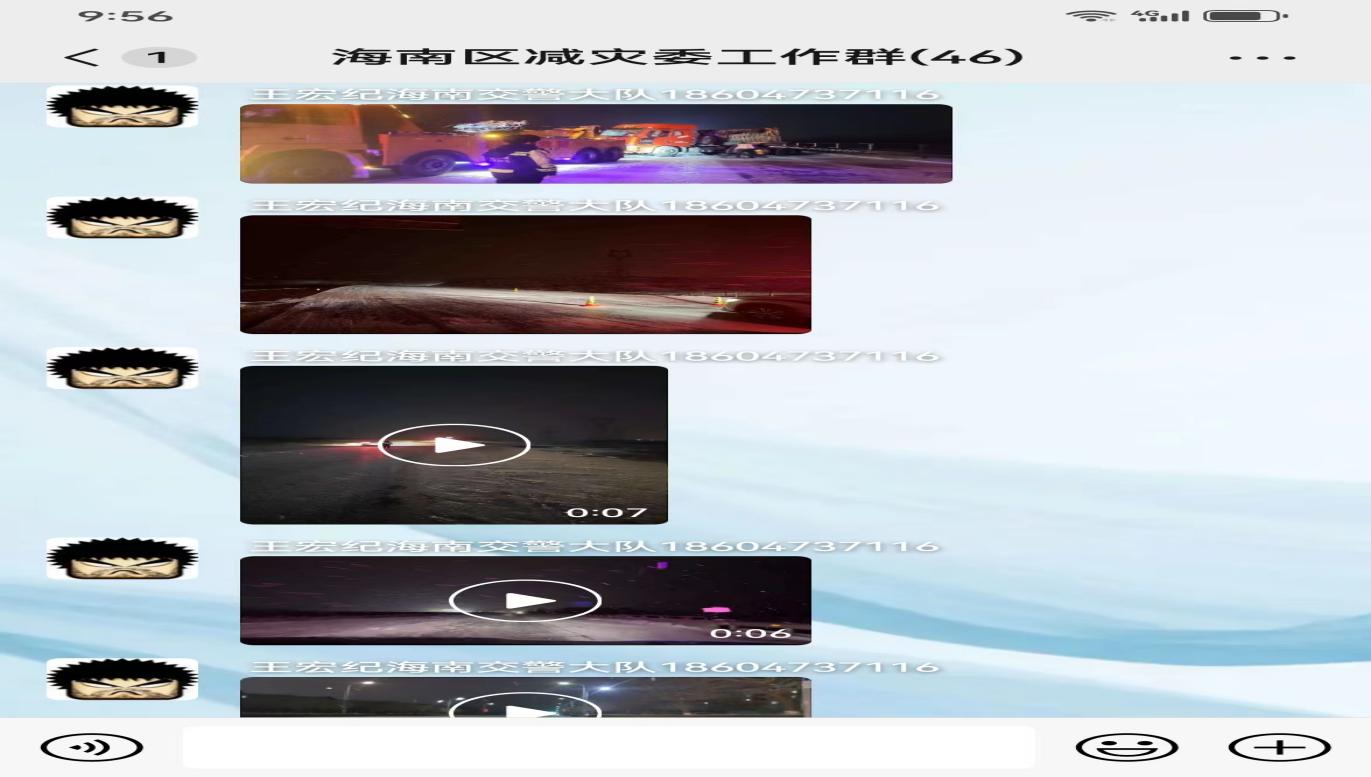 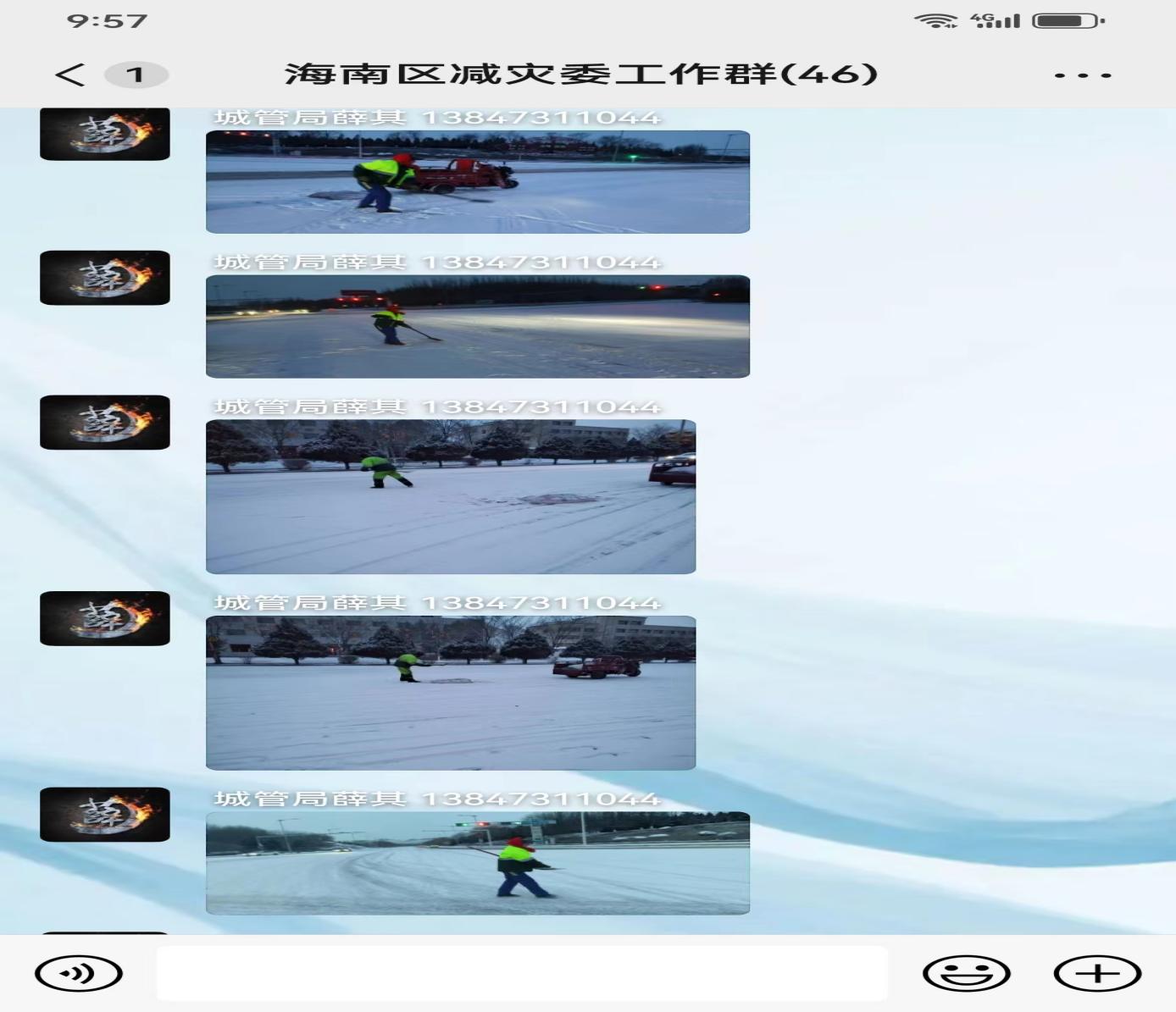 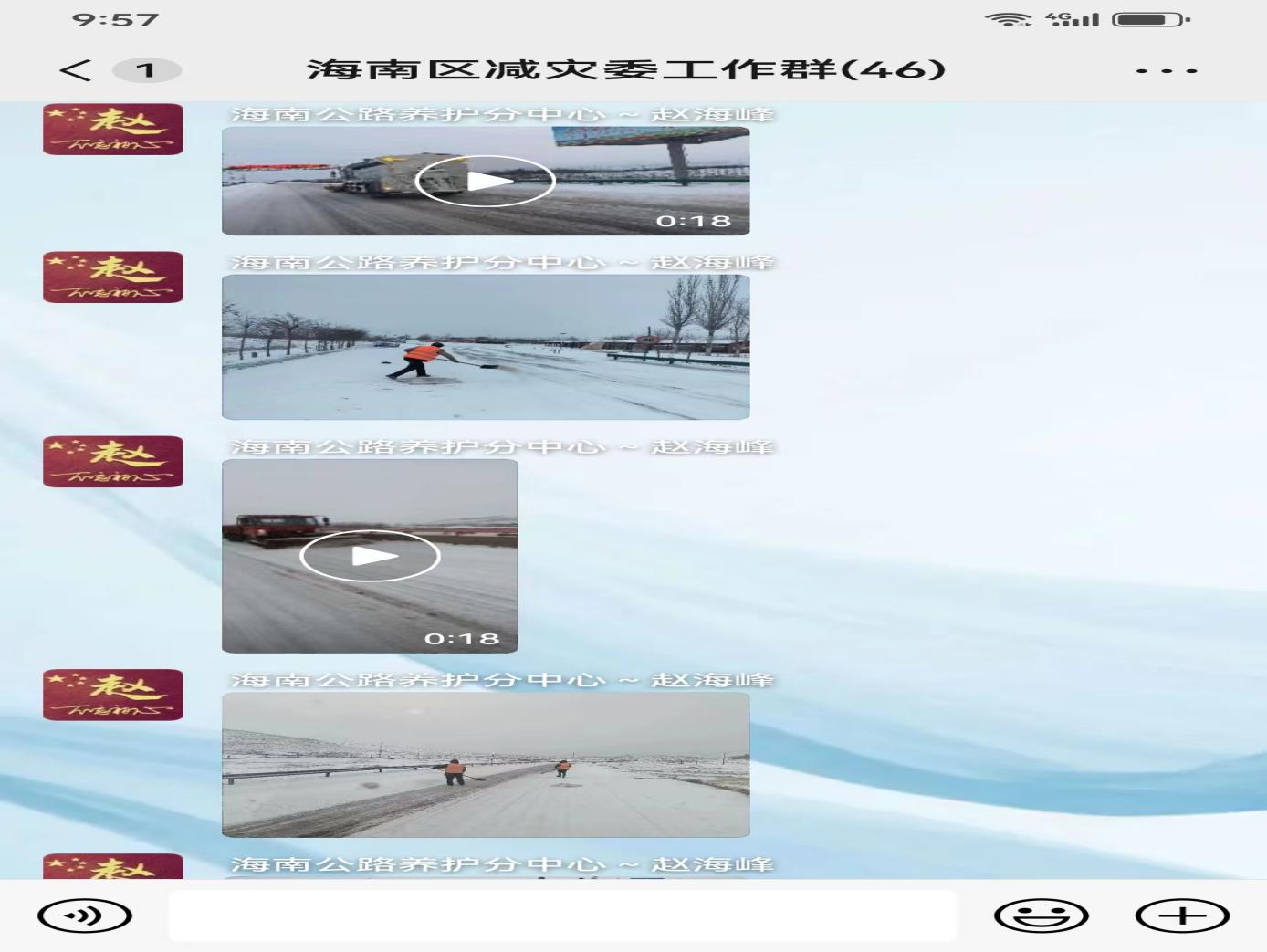 